SCHOOL BOARD OF LEVY COUNTY APPLICATION FOR PUBLIC SCHOOL CHOICENew Request           Repeat Request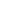 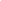   Student Name:______________________________________________________________	(Last)                                         (First)                                                  (Middle)                   Home Address:______________________________________________________________ 	Mailing Address (if different)___________________________________________________ 	Parent(s) or Guardian(s) Name(s):________________________________________________ 	Home Phone:________________	Work Phone:___________________	Other:______________	Student’s Birth Date:_______________________ Current Grade Level: ___________________	Current School Attending: ___________________________School Requesting to Attend: _______________________________ 	I have other siblings attending the requested school. (Attach list with names and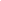    grade) Is Student Currently Enrolled in a Special Program?_________________________________Comments/Reason for Request if Out of Choice Zone: 	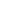 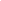 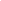 I certify that the information provided on this application is true and correct.Parent/Guardian Name (Please Print):_______________________________Parent/Guardian Signature:________________________________________	Date:_____________________________ 	Return application to any school or to:School Board of Levy County480 Marshburn DriveBronson, Florida 32621352-486-5231